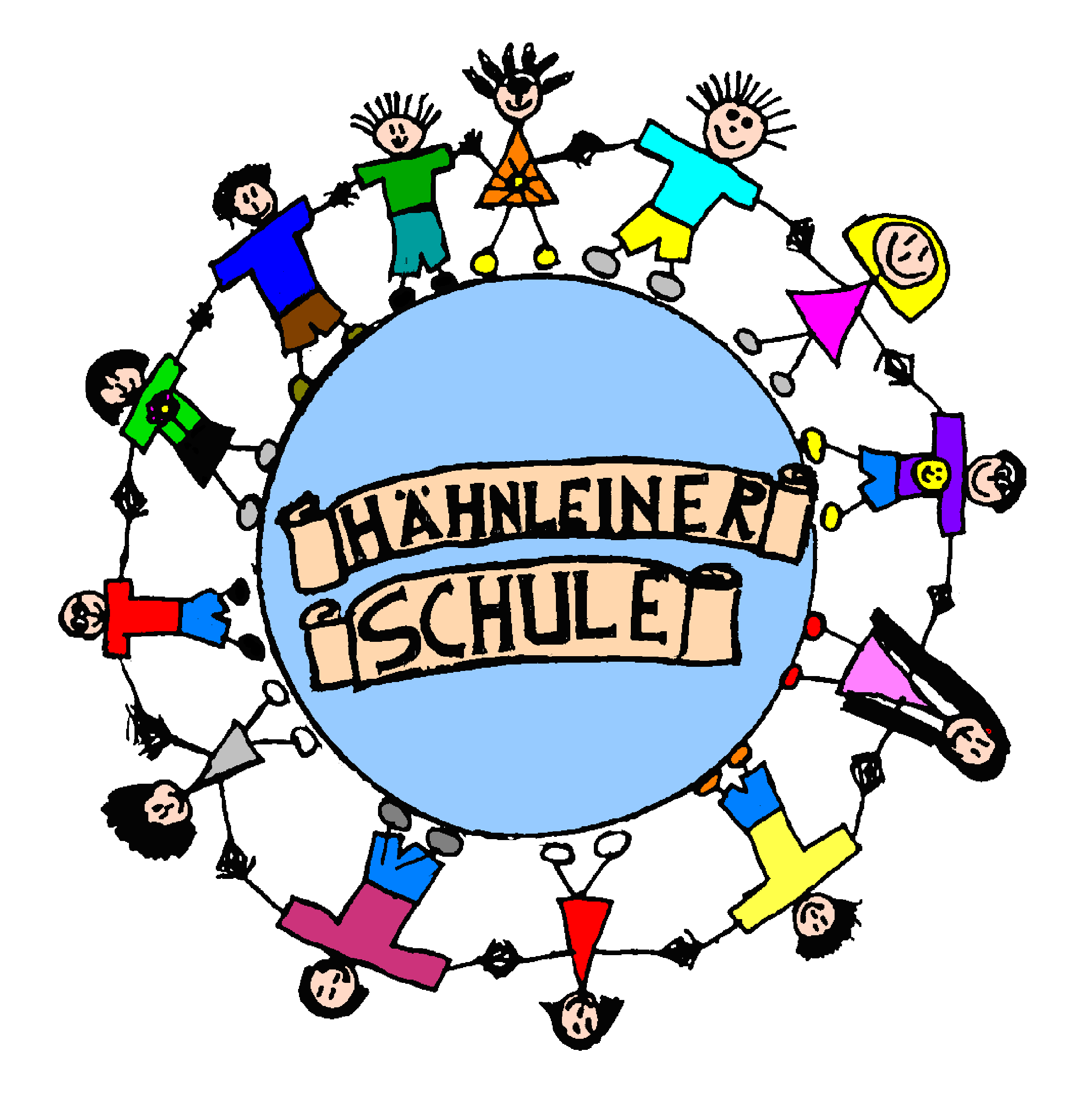 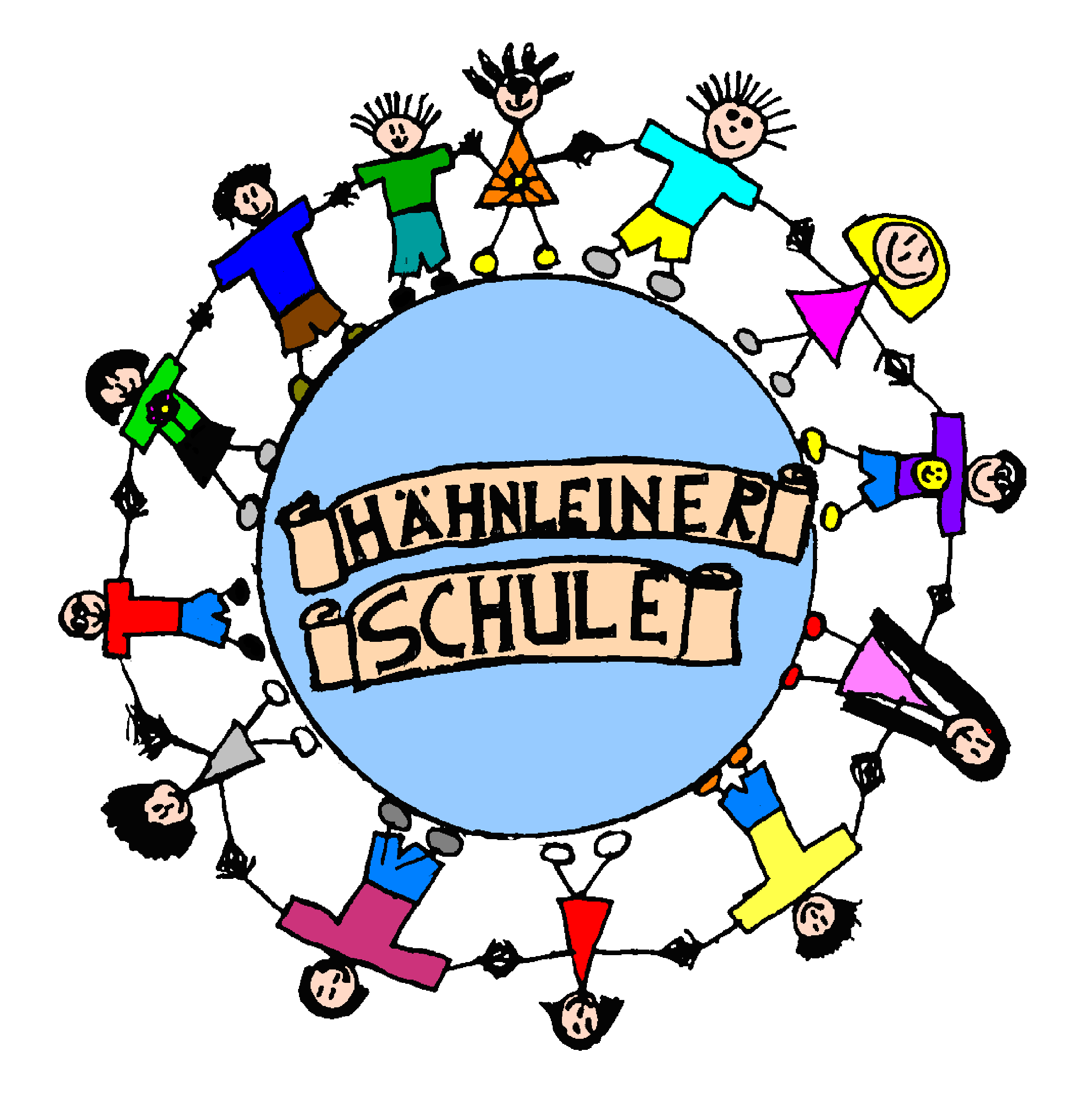 An alle Elternder Klassen 1. – 4.04/10/2023/ReE L T E R N I N F O R M A T I O N   2023 / 2024Liebe Eltern,zu Beginn des Schuljahres möchten wir Ihnen aktuelle Informationen zu unserer Schule und bereits festgelegte Termine für das Schuljahr 2023 / 2024 weitergeben.  Schulorganisation:Unsere Grundschule besuchen in diesem Schuljahr 165 Schülerinnen und Schüler in 
9 Klassen. Lehrkräfte an unserer Schule sind:Klassenlehrkräfte:				Klasse 1a		Frau Koser				Klasse 1b		Frau ListKlasse 2a		Frau RoseKlasse 2b		Frau Lotter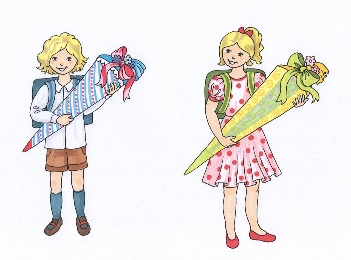 Klasse 3a		Frau Weis				Klasse 3b		Frau SteiningerKlasse 4a		Frau Wenz				Klasse 4b		Frau Nitz				IK –Intensivklasse 	Frau StastnyFachlehrkräfte:			Frau Hill (SL)		Frau Griedl (Sozial-Pädagogin)Frau Kostial					Herr Albig					Herr MöllersFrau Degenhart (BFZ)						Pfarrerin Frau Fricke 	Herr Ahmad (FSJ-Kraft)	Frau Müller (FSJ-Kraft)	Frau Bevz (Ukr. Kultur- und Sprachunterr.)Betreuung:            	Frau Dommeratzky		Mittagstisch:   Frau Lubi			Frau Lehr			Frau Frye			Frau Theimer			Frau PleikSchulleitung:	Frau Hill		Schulleiterin			Frau Bell		stellv. Schulleiterin (Elternzeit)			Frau Koser		Abwesenheitsvertretung der SchulleitungVerwaltung: 	Frau Rechel		Schulsekretärin			Herr Lautz 		HausmeisterSprechstunden der Lehrkräfte und Schulleitung:Alle Lehrkräfte und die Schulleiterin sind für die Erziehungsberechtigten nach vorheriger Terminvereinbarung bzw. Anmeldung zu sprechen.Betreuende Grundschule Unsere Betreuung ist seit dem 01.08.21 in den Pakt für den Nachmittag aufgenommen und bietet folgende Betreuungszeiten an:07:15 Uhr – Frühbetreuung; Nachmittagsbetreuung bis 14:30 Uhr und 17:00 UhrUnsere Ganztagskoordinatorin ist die Sozialpädagogin Frau Johanna Griedl. Sie ist unter 06257 / 90 19 65 oder per Mail J.Griedl@haehnleiner-schule.de zu erreichen. Die Kosten werden direkt mit der Betreuungs Da-Di gGmbH monatlich abgerechnet. Kontaktdaten zur Betreuung in der Schule Tel.: 0 62 57 / 90 19 65; Betreuung DaDi gGmbH, Raiffeisenstraße 20, 64347 Griesheim, Tel.0 61 55 / 8 98 04-0, E-Mail: Kontakt@betreuung-dadi.de. Ein Mittagessen wird täglich angeboten. Dies bestellen Sie direkt beim Caterer des Europacatering in Bensheim (https://www.europa-catering.de).  Einen Code zur Anmeldung erhalten Sie in unserer Verwaltung. Ein Mittagessen kostet 3,81 € (fleischhaltig) und 3,70 € (vegetarische Gerichte) und wird direkt mit dem Caterer abgerechnet. An den letzten Schultagen vor den Ferien ist die Betreuung bis 14:30 Uhr geöffnet.Öffnungszeiten unseres Sekretariats:Montag, Mittwoch und Freitag von 08:00 – 12:00 UhrEin Anrufbeantworter ist immer geschaltet, bitte sprechen Sie drauf, 
wir rufen gerne zurück.TermineFerienordnung:		Herbstferien 		23. – 27.10.2023				Weihnachtsferien	27.12.2023 – 13.01.2024				Osterferien		25.03. - 13.04.2024				Sommerferien		15.07. –  23.08.2024Bewegliche Ferientage: 	Montag, den 12.02.2024 (Rosenmontag)Freitag, den 10.05.2024 (Tag nach Christi Himmelfahrt)Freitag, den 31.05.2024 (Tag nach Fronleichnam)	 Am Montag, den 06.11.2023 wird in der Aula für alle ein Theaterstück von „Die Opernretter“ aufgeführt. Diese Veranstaltung konnte über das Programm Löwenstark abgerechnet werden und ist somit für alle unsere Schülerinnen und Schüler kostenfrei. Am Freitag, den 02. Februar 2024 erhalten die Jahrgänge 3 und 4 die Halbjahreszeugnisse. An den letzten Schultagen vor den Ferien 
und am 02. Februar 2024 (Zeugnisausgabe) 
ist Unterricht von 08:10 – 10:40 Uhr.Terminankündigungen für das 2. Halbjahr:12.02.2024 	Schulfrei Rosenmontag – Beweglicher Ferientag13.02.2024	Faschingsdienstag – Versammlung und kl. Feier in den Klassen14.-16.02.204	Projekttage „Soziales Lernen“ 08.05.2024	BuJu-Sportfest (Ausweichtermin 15.05.2024) Der jährliche Mathe - Projekttag wird am Mittwoch, den 29.05.2024 stattfinden. Am 14.06.2024 findet ein Projekttag zum Welttag des Buches statt. Ein Pädagogischer Tag ist für Dienstag, den 21.05.2024 geplant. Hinweise für den Schulalltag:Entschuldigungen: Bei Schulversäumnissen eines Schülers / einer Schülerin haben die Erziehungsberechtigten am 1. Versäumnistag der Schule den Grund des Fernbleibens mitzuteilen. Dies kann telefonisch oder durch einen Mitschüler erfolgen. Die Schulleiterin kann verlangen, dass eine schriftliche Mitteilung vorgelegt wird. Sie kann außerdem in Zweifelsfällen verlangen, dass eine Erkrankung durch ärztliches Attest nachgewiesen wird, dessen Kosten die Unterhaltspflichtigen zu tragen haben. Beurlaubung:Beurlaubungen vom Unterricht bis zu zwei Schultagen genehmigt die Klassenlehrerin. Beurlaubungen unmittelbar vor oder nach den Ferien können nur in dringenden Fällen genehmigt werden, wenn mindestens 4 Wochen vor der Beurlaubung ein schriftlicher Antrag mit Begründung bei der Schulleitung gestellt wird. Sie erhalten dann eine schriftliche Genehmigung oder Absage.Änderung von persönlichen Daten:Alle Änderungen bezüglich der Erziehungsberechtigung und Ihrer Kontaktdaten (Wohnungswechsel, Telefon/Handy-Nummern) sind unverzüglich schriftlich der Schule mitzuteilen! Gesundheitliche BeeinträchtigungenSollte ihr Kind chronische oder akute gesundheitliche Probleme haben (z.B. Allergien, Asthma usw.) bitten wir Sie, die Klassenlehrkraft umgehend zu informieren.Unfallmeldungen:Unfälle von Schülern oder durch Schüler verursachte Unfälle, sind der Schule sofort zu melden. Im Sekretariat erhalten Sie einen Unfallbogen, den Sie uns bitte ausfüllen, damit wir der Unfallkasse den Unfall online zeitnah melden können. Diese Dokumentation ist wichtig, falls aus dem Unfall Folgeschäden entstehen. Schadensfälle:Verlust oder Beschädigung von Schülergarderobe, Brillen etc. sind zunächst der eigenen Versicherung zu melden. Sollte diese nicht zahlen, ist deren schriftliche Absage an uns weiterzuleiten. Brillenschäden sind über die UKH zu melden. Schadensanzeigeformulare sind im Sekretariat erhältlich. Gestohlene oder beschädigte Fahrräder sind der Schule sofort zu melden. Roller und Inliner sind komplett von der Versicherung der Schulträger ausgeschlossen!Hessen-Schüler-Ticket / Buskinder:Auf der Internetseite www.dadina.de sind alle Informationen zu Fahrkarten und Preisen zu finden. Das Bestellformular kann dort direkt heruntergeladen werden oder ist bei der Gemeindeverwaltung und über die Schule erhältlich. Es muss direkt an die Verkaufsstelle gesendet werden. Ein Stempel der Schule ist nicht zwingend erforderlich. Rückerstattung der SchülerbeförderungskostenDen Antrag auf Kostenerstattung der Schülerbeförderungskosten können Sie nur online stellen, die Internetadresse lautet: https://www.ladadi.de/bildung-schule/schulen/schulbus.html. Die genutzten Fahrkarten müssen zwei Jahre aufbewahrt werden. Alle Anträge zur Kostenerstattung können ab April vor dem neuen Schuljahr gestellt werden. Der Antrag kann bis zum Ablauf des Kalenderjahres, in dem das Schuljahr endet, gestellt werden. Zum Beispiel: für das Schuljahr 2023/2024 bis Dezember 2024. Bei Einschulung oder bei einem Schulwechsel kann der Antrag ab dem ersten Unterrichtstag gestellt werden. Mit dem Wunsch auf eine gute Zusammenarbeit verbleiben wirmit freundlichen Grüßengez. Gudrun HillSchulleiterin